Πολλοί ήταν οι φίλοι του δημοσιογράφου Σταύρου Χριστοδούλου, άνθρωποι των γραμμάτων, συγγραφείς, καλλιτέχνες, δημοσιογράφοι και λάτρεις του καλού βιβλίου, που τη Δευτέρα 5 Δεκεμβρίου 2016, παρουσία του Συμβούλου της Πρεσβείας της Κυπριακής Δημοκρατίας κ. Κύπρου Γιωργαλλή, γέμισαν το Σπίτι της Κύπρου για να παρακολουθήσουν την παρουσίαση του πρώτου μυθιστορήματός του, με τίτλο Hotel National, που κυκλοφορεί με τη σφραγίδα ποιότητας των εκδόσεων Καλέντη.Όπως διαβάζουμε στο οπισθόφυλλο του βιβλίου: Ο Γρηγόρης Μιχαήλ επιστρέφει στο Βουκουρέστι το καλοκαίρι του 2014, στη δύση πια του βίου του, και αφήνει τις αναμνήσεις να τον παρασύρουν σε ένα θυελλώδες ταξίδι με αφετηρία το 1956. Εκεί, στο άλλοτε κραταιό Hotel National, ανάμεσα στους πολυκαιρισμένους τοίχους, τις σκιές και τα προσωπικά του φαντάσματα, αναγκάζεται να έρθει αντιμέτωπος με τις αλήθειες, τα ψέματα και τις ανομολόγητες ενοχές του. Τι πήγε, αλήθεια, τόσο λάθος και είδαν όλοι τα νεανικά τους όνειρα να συνθλίβονται από την εξουσία; Και ποιες οδυνηρές εκπλήξεις περιμένουν αυτόν τον 82χρονο άντρα από τη στιγμή που αποφάσισε να σκαλίσει το παρελθόν;Τον συγγραφέα καλωσόρισε στο Σπίτι της Κύπρου η Μορφωτικός Σύμβουλος κ. Μαρία Παναγίδου, η οποία προλογίζοντας ανέφερε ότι το Hotel National είναι μια ιστορία-φόρος τιμής για εκείνους που άφησαν να τους παρασύρουν οι άνεμοι της Ιστορίας.Το βιβλίο παρουσίασε η συγγραφέας Ελένη Πριοβόλου, ενώ, στη συνέχεια, ο δημοσιογράφος, Αναπληρωτής Γενικός Διευθυντής του Ραδιοφωνικού Σταθμού ΒΗΜΑ FM Νίκος Θρασυβούλου, σε ρόλο συντονιστή, συνομίλησε με τον συγγραφέα.Το Hotel National, όπως επεσήμανε η κ. Πριοβόλου, eίναι ένα βιβλίο ιστορικής μνήμης και ατομικής ενσυναίσθησης, το οποίο χαρακτήρισε ως πολιτικό κείμενο. Το μυθιστόρημα, συνέχισε, διατρέχει ένα διάστημα έξι δεκαετιών και διαδραματίζεται ανάμεσα στη Λευκωσία, το Βουκουρέστι και εν μέρει στον Ελλαδικό χώρο και λίγο στην Αγγλία. Εξιστορεί τη φιλία δυο ανδρών, ενός Κυπρίου και ενός Ελλαδίτη, μέσα από τις δίνες της Ιστορίας και την μεγάλη περιπέτεια της Αριστεράς μετά τον εμφύλιο πόλεμο. Σύμφωνα με την ανάλυσή της, ο Σταύρος  Χριστοδούλου, χωρίς περιττές αναλύσεις και με αίσθηση του μέτρου γράφει την ιστορία του με τρόπο που να αποτυπώνεται στο θυμικό του αναγνώστη. Απλά ευθύβολα, χωρίς να ωραιολογεί, θέτει τη γραφίδα του επί τον τύπον των ήλων της ιστορίας και δίνει ένα αληθινό μυθιστόρημα, για τη διάψευση ενός ονείρου, την αμείλικτη συνέχεια μετά την ήττα, την αλλοτρίωση σιγά σιγά των ανθρώπων  και εντέλει την αποξένωση, μέσα σε ένα καθεστώς όπου κυριαρχεί ο φόβος , η καταπάτηση των στοιχειωδών ελευθεριών , η ψυχική και σωματική φθορά.Συνομιλώντας με τον κ. Θρασυβούλου, ο Σταύρος Χριστοδούλου αναφέρθηκε στην περιπέτεια της πρώτης του συγγραφικής απόπειρας που διήρκεσε δύο χρόνια. Διευκρίνισε ότι το βιβλίο αποτελεί μυθοπλασία, που αξιοποιεί, όμως, προσωπικά βιώματα και αφηγήσεις πραγματικών προσώπων, μεταξύ των οποίων και ο πατέρας του συγγραφέα, στον οποίον και αφιερώνεται το βιβλίο, λέγοντας χαρακτηριστικά ότι πρόκειται για μία ιστορία που θα μπορούσε να έχει συμβεί με χαρακτήρες που έχουν ψυχισμό και υπόσταση. Αναδεικνύεται, επίσης, το κρίσιμο θέμα του επαναπατρισμού. Συμφώνησε, μάλιστα με τον κ. Θρασυβούλου ότι πίσω από το πρώτο επίπεδο της εξιστόρησης της σχέσης και της παράλληλης πορείας των δύο πρωταγωνιστών, επικρατούν, σε δεύτερη ανάγνωση, οι αλλεπάλληλες διαψεύσεις που βιώνουν στη ζωή τους. Διευκρίνισε ότι το βιβλίο δεν είναι ένα ιστορικό μυθιστόρημα, αλλά ένα μυθιστόρημα που έχει ένα ιστορικο-πολιτικό πλαίσιο και θίγει θέματα κοινωνικά και πολιτικά, ακόμη, επίκαιρα.Αποσπάσματα από το βιβλίο απέδωσε, υποβλητικά και  επιβλητικά, ο ηθοποιός Τάσος Νούσιας, ο οποίος χαρακτήρισε το βιβλίο εξαιρετικό,  εκφράζοντας την ευχή να μεταφερθεί στον κινηματογράφο.6 Δεκεμβρίου 2016Παρουσίαση του βιβλίου του Σταύρου ΧριστοδούλουHotel Nationalστο  Σπίτι της Κύπρου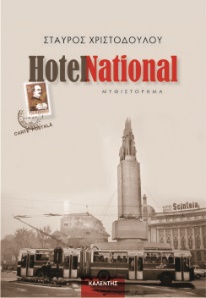 